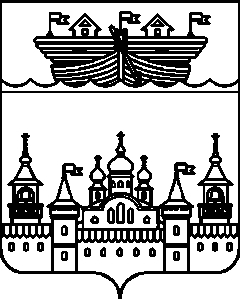 АДМИНИСТРАЦИЯ ГЛУХОВСКОГО СЕЛЬСОВЕТАВОСКРЕСЕНСКОГО МУНИЦИПАЛЬНОГО РАЙОНАНИЖЕГОРОДСКОЙ ОБЛАСТИПОСТАНОВЛЕНИЕ12 апреля 2019 года									№25О реализации постановления Правительства Нижегородской области от 8 апреля 2019 года № 203 «Об установлении на территории Нижегородской области особого противопожарного режима»В целях реализации постановления Правительства Нижегородской области от 8 апреля 2019 года № 203 «Об установлении на территории Нижегородской области особого противопожарного режима» и в связи с наступлением повышенной пожарной опасности на территории Глуховского сельсовета Воскресенского муниципального района администрация Глуховского сельсовета Воскресенского муниципального района Нижегородской области постановляет:1.Установить с 26 апреля 2019 года на территории Глуховского сельсовета Воскресенского муниципального района, в том числе на землях лесного фонда, особый противопожарный режим до принятия соответствующего постановления Правительства Нижегородской области о его снятии.2.На период действия особого противопожарного режима установить:-запрет на посещение гражданами лесов при наступлении IV-V класса пожарной опасности в лесах по условиям погоды, кроме случаев, связанных с использованием лесов на основании заключенных государственных контрактов, договоров аренды участков лесного фонда, государственных заданий в целях проведения определенных видов работ по обеспечению пожарной и санитарной безопасности в лесах;-запрет на проведение сельскохозяйственных палов, разведение костров, сжигание твердых бытовых отходов, мусора на землях лесного фонда, населенных пунктов и прилегающих территориях, выжигание травы, в том числе на земельных участках, непосредственно примыкающим к лесам, к землям сельскохозяйственного назначения, к защитным и озеленительным лесным насаждениям, а также проведение иных пожароопасных работ;-запрет на использование сооружений для приготовления блюд на углях на землях лесного фонда и прилегающих территориях, а также на земельных участках, примыкающих к землям сельскохозяйственного назначения;-обязанность патрулирования населенных пунктов и лесов силами мобильных оперативных групп из числа работников администрации сельсовета, сотрудников органов внутренних дел, сотрудников государственной противопожарной службы, работников лесничеств, работников муниципальной пожарной охраны, добровольных пожарных команд, инструкторов пожарной профилактики, местного населения с первичными средствами пожаротушения.3.Принять меры по оповещению и информированию населения о наступлении IV-V класса пожарной опасности в лесах по условиям погоды и запрете на посещение гражданами лесов, а также о снижении класса пожарной опасности в лесах.	4.Обнародовать настоящее постановление путем вывешивания на информационном стенде в здании администрации Глуховского сельсовета, на досках объявлений в населенных пунктах и разместить в информационно-телекоммуникационной сети Интернет на официальном сайте администрации Воскресенского муниципального района.	5.Контроль за исполнением данного постановления оставляю за собой.	6.Настоящее постановление вступает в силу со дня обнародования.Глава администрации								И.Ю.Дубова